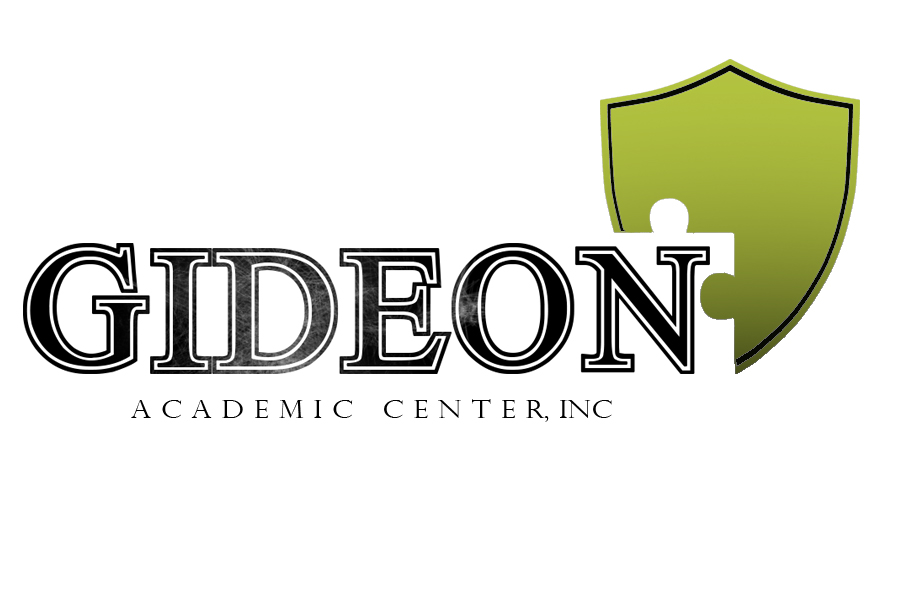 AUTISM SPECTRUM DISORDERPARENT SUPPORT GROUPYou are not alone, come meet and learn from other parents living with ASD.Groups meet twice a month on Saturday’s11:00-1:00 P.M.1657 Viewpond,Kentwood Mi 49508Come enjoy a time away to relax, learn and de-stress with people who understand!Sessions topics include: Stress Management“Is anyone else experiencing this…?”		Community ResourcesNutrition and SupplementationEducation on the latest Autism treatments. . . (On a budget )Parent advocacy skills: what you need to know about IEP’s.Register for notification of times and dates.Register at www.gideonacademiccenter.org, under the get involved tab.or emailzeniabates@gideonacademiccenter.org		Families need to be strong and well rounded in order to help their children reach their full potential and gain the most of their treatments. Healthy happy children come from strong families.	www.gideonacademiccenter.org